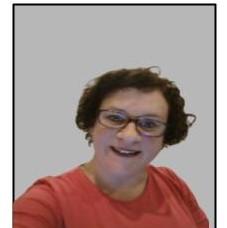 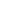 Current EmploymentAl Bayan International, KuwaitGrade 3 Homeroom teacher	from 06 November 2020 to presentMain responsibilitiesEducating students online using various platforms, problem solving any technological issues dailyTeaching American Common Core with HMH online resources.Integrating learning management system to deliver curriculum, tracking behaviour and differentiate for students on IEP.Major achievementsNoticing student’s confidence and behaviour improve as their grades went from fail to 80% over 3 monthsIntroducing different educational platforms to students to make assessments fun, engaging and easy to assess.Recent Employment HistoryGlobal Bilingual Academy, Kuwait	From Aug 2019 to October 2020Grade 1 boys’ homeroomMain responsibilitiesWent from teaching in the classroom to educating the boys in a virtual classroom, teaching American Common Core to create and plan lessons, assessing the students through reading running records, Google Classroom and Teachers Portal.Supervising the students on the playground, ensuring students are learning in a safe environment, engaging the students with hands-on learning and interactive activities.Major achievementsUsing my problem-solving skills and professional intuition to realise that one student was struggling, consulted counsellor, created a plan like IEP. He then started to improve at least 20 – 40% increase, with the new learning style.Gulf English School	from August 2017 to June 2019Grade 4 homeroom teacherMain responsibilitiesPlanning, assessing, and creating activities aligned with the British National Curriculum in all KLAEnsuring the students are learning in a safe educational environment where they can achieve their academic goals.Major achievementsAssisting students with various learning difficulties by adjusting the activities to give them confidence to produce outstanding work they are proud of.Past Employment HistoryCambridge Silk Road, Kyrgyzstan	From August 2014 to June 2016Grade 3, 4, Kindergarten TeacherSt John’s Catholic School, Australia	From September 2011 to November 2011Grade 5 homeroom teacherKowanyama State, Australia	From January 2011 to June 2011Grade 8 to 10 English, Science and Social StudiesEducationUniversity of Southern Queensland	From Feb 2006 to Oct 2010Bed – Primary/Middle School – Major: MulticulturalismPassDalby State High, Australia	From January 1990 to Oct 1994Senior High schoolSkills and InterestsExtra-curricular Self trained courses Google Educator Fundamentals Level 1Nearpod Educator Level 1CK-12 Certified EducatorKami Certified Educator level 1 and 2Personal InterestsWriting short stories and poetryPhotography Exploring different countries and their historyOther achievementsToastmasters International Public SpeakingLions Club international VolunteerReferees will be supplied on request